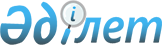 Қазақстан Республикасы Үкiметiнiң 2001 жылғы 19 наурыздағы N 369A қаулысына толықтырулар енгiзу туралы
					
			Күшін жойған
			
			
		
					Қазақстан Республикасы Үкіметінің 2005 жылғы 26 қазандағы N 1077 Қаулысы. Күші жойылды - ҚР Үкіметінің 2006.09.04. N 835 қаулысымен.

      Қазақстан Республикасының Үкiметi  ҚАУЛЫ ЕТЕДI: 

      1. "Жоспардан тыс салықтық және бюджетке төленетiн өзге де мiндеттi төлемдерi Қазақстан Республикасының Ұлттық қорына есепке алынатын шикiзат секторы ұйымдарының тiзбелерiн бекiту туралы" Қазақстан Республикасы Үкiметiнiң 2001 жылғы 19 наурыздағы N 369A  қаулысына  мынадай толықтырулар енгiзілсiн: 

      1) көрсетілген қаулыға 1-қосымша мынадай мазмұндағы реттiк нөмiрлерi 16, 17-жолдармен толықтырылсын: 

      "16. "ПетроҚазақстан Құмкөл Ресорсиз" акционерлік қоғамы 

      17. "Торғай Петролеум" акционерлiк қоғамы"; 

      2) көрсетiлген қаулыға 3-қосымша мынадай мазмұндағы реттiк нөмiрлерi 13, 14, 15-жолдармен толықтырылсын: 

      "13. "ПетроҚазақстан Құмкөл Ресорсиз" акционерлiк қоғамы 

      14. "Торғай Петролеум" акционерлік қоғамы 

      15. "Теңiзшевройл" жауапкершілiгi шектеулi серiктестiгi". 

      2. Осы қаулы 2005 жылғы 1 қыркүйектен бастап қолданысқа енгiзiледi.        Қазақстан Республикасының 

      Премьер-Министрі 
					© 2012. Қазақстан Республикасы Әділет министрлігінің «Қазақстан Республикасының Заңнама және құқықтық ақпарат институты» ШЖҚ РМК
				